Tournament Registration and Information /
Inscription et Information


The 2017 CWBL Women’s National Championship is proudly supported by / Le championnât canadien de la LCBFR 2017 est soutenu par: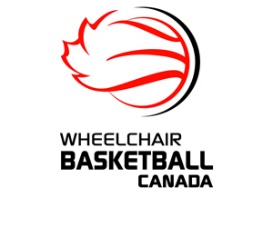 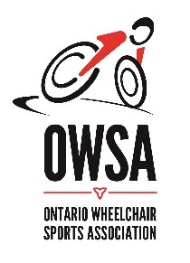 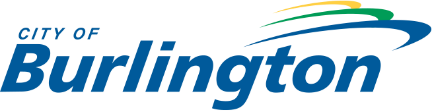 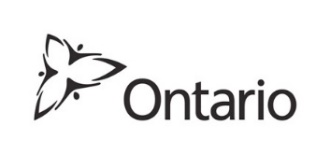 
Team Roster Form / Allignement
Team Name / Nom d’équipe: __________________________________________Team Colours / Couleurs d’équipe: ______________________________________Primary Contact Person / Contact principal: ____________________________________Address / Adresse: ________________________________________________________Phone / Téléphone: _____________________________ Email / Courriel: __________________________________________

Team Members / Membres d’équipeCoaching & Support Staff / Entraîneur(euse) et personnel d’équipe:
Additional banquet tickets required / 
billets surplus requis pour le banquet: ___________ X $55.00  =  $_______________Does anyone on your team have any food allergies, dietary restrictions, or dietary concerns? 
If so, please explain:____________________________________________________________________________________________________________________________Please return directly to / Retournez directement:
Josée Matte (josee@owsa.ca) by March 22 mars, 2017Hotel Rooming List / 
Formulaire d’hébergementBooking code de réservation: OWSA2017
Deadline / Date limite: March 27 mars, 2017Team Name / Nom d’équipe: ________________________________________Primary Contact Person / Contact principal: ___________________________________Address / Adresse: ________________________________________________________Phone / Téléphone: _____________________________ Email / Courriel: __________________________________________The following hotel rooms are available for single to quad occupancy:Standard Queen Room (50): 2 queen beds - $115/night + HST (13%)Wheelchair Accessible Rooms (17): king beds only - $115/night + HST (13%)
Note: Rooms are allocated on a first come, first served basis and a credit card number will be required to guarantee reservations.
Please return directly to / Retournez directement:
Krista Silva, Sales Manager, Sandman Hotel Oakville
sales_oakville@sandman.ca | 1-289-881-7255
by March 27 mars, 2017Transportation Form / 
Formulaire de transport
Team Name / Nom d’équipe: __________________________________________Primary Contact Person / Contact principal: ____________________________________Phone / Téléphone: _____________________________ Email / Courriel: __________________________________________
Flight Information
Please provide your team’s travel information below. If the team is travelling at different times, please provide flight information for all groups.
SVP veuillez fournir toutes informations pour votre équipe ci-dessous. Si les membres de votre équipe voyagent à différents temps, veuillez fournir l’information pour chaque groupe.Arrivals Information / Arrivées
Departure Information / DépartsPlease return directly to / Retournez directement:
Josée Matte (josee@owsa.ca) - March 22 mars, 2017Team Profile / Profile d’équipe (pt. 1)This information will be used for the event programme and any media releases relating to the 2017 CWBL Women’s National Championship.
L’information ci-dessous sera inclus dans le programme du tournoi, ainsi que dans tous communiqués de presse au sujet du championnât national féminin de la LCBFR 2017.
Team Name / Nom d’équipe: How and when was your team formed? / Quand et comment a été formé votre équipe?What is your history of participation and results at the CWBL Women’s National Championship? / Quel est votre record de participation et résultats au championnât national féminin de la LCBFR?What are your team’s most notable accomplishments or memorable moments? (ie. National Championships, tournament wins, awards, etc.) / Quels sont vos achèvements ou moments les plus mémorables? (Ex. Championnât National, prix, honneurs, etc.)Team Profile / Profile d’équipe (pt.2)List any other interesting facts about your team, players, and/or coaches. (ie. has any athlete and/or coach been to a Paralympic Games? Has anyone won an MVP award or had an outstanding performance at a recent event? Are there any mentoring opportunities occurring or other great stories to tell?)Veuillez fournir autres faits saillants au sujet de votre équipe, vos athlètes et/ou entraîneurs-euses. (Ex. Avez-vous des membres avec expérience aux Jeux Paralympiques? Avez-vous des membres qui ont déjà reçu un prix MVP ou autres honneurs? Faites-vous parvenir des opportunités de mentorat à ce moment? Avez vous autres bonnes histoires à raconter?)Team Photo / Photo d’équipePlease be sure to attach a team photo with your Team Profile submission. Should a team photo be unavailable, simply submit your team or PSO’s logo.

SVP faites parvenir une photo d’équipe avec votre profile. Si vous n’avez pas une photo d’équipe, simplement envoyez un logo pour votre équipe ou association provinciale.
Team photo enclosed / Photo d’équipe incluseTeam or PSO logo enclosed / Logo d’équipe ou d’association provinciale inclusPlease return directly to / Retournez directement:
Josée Matte (josee@owsa.ca) - March 22 mars, 2017Event    Événement2017 CWBL Women’s National Championship
Championnât national de la LCBFR 2017DateApril 21-23 avril, 2017Venue
Lieu de compétitionHaber Recreation Centre
3040 Tim Dobbie Drive
Burlington, Ontario, L7M 0M4Competition Formatde compétitionThe competition will begin on the morning of Friday, April 21 and continue with the medal games taking place on the morning/early afternoon of Sunday, April 23, followed by the team medal ceremony. The WBC Domestic Committee has determined the format of competition based on the number of teams confirmed. A detailed schedule has been sent to teams. Pool assignments were based on the results from the 2016 CWBL Women’s National Championship.Accommodations
Hébergement






Accommodations
Hébergement(cont.)
Athletes, coaches, officials, classifiers, and staff will be accommodated at the Sandman Hotel Oakville, the host hotel for the event. The hotel is conveniently located within a short distance to the competition venue as well as many restaurants, food outlets, shopping, and another amenities.Sandman Hotel Oakville
3451 South Service Road W
Oakville, ON, L6L 0C3www.sandmanhotels.comHotel rooms must be directly booked by each team with the hotel. Mention booking group code: OWSA2017
The following hotel rates are applicable for single to quad occupancy:Standard Queen Room: $115/night + HST (13%)Accessible Rooms (king beds only): $115/night + HST (13%)Hotel rooms must be booked by March 27 to receive the tournament rate and ensure availability. Please call and email rooming list directly to the hotel’s attention:Krista Silva, Sales Manager
sales_oakville@sandman.ca1-289-881-7255Teams should plan to arrive on Thursday, April 20 and depart on Sunday, April 23 after 6:00pmTransportation
TransportTeams will be asked to provide their own transportation during the tournament. The OWSA will ensure the transportation of sport wheelchairs between the airport and the competition venue. Equipment will be securely stored overnight on site throughout the event. Please see below a list of vehicle rental companies that can be found at Toronto Pearson International Airport and Hamilton International Airport.At this time we are unable to provide a discount on car rentals but are working on it. More details will be available in the near future.Registration and Fees
Inscription et fraisThe tournament registration fee is $800.00 per team and includes the team’s tournament fee, wheelchair transportation, banquet tickets (maximum 12 players and 2 coaches/staff) and welcome packages. Payment OptionsCredit Card/PayPal:
Teams can choose to pay online at https://owsa.ca/product/2017-cwbl-womens-national-championship/ using a credit card or PayPal account.Cheque:If paying by cheque, please make payable to the Ontario Wheelchair Sports Association and ensure that it is sent with your Team Roster by March 22.Registration will be held at the host hotel on the evening of Thursday, April 20 – exact time will be communicated to the teams once team arrival times are confirmed. All teams must check in and pick up their welcome packages upon arrival.In addition, the refundable performance bond of $350 per team must be received by Wheelchair Basketball Canada by March 17 – this cheque will be returned upon receipt of the registration fee and package.Cheques can be sent to:
Wheelchair Basketball Canada
ATTN: Ryan Lauzon
6 Antares Drive, Phase 1, Unit 8Ottawa, ON, K2E 8A9BanquetThe tournament banquet will be taking place on the evening of Saturday, April 22 in the Abbey Room at the Sandman Hotel Oakville.Additional banquet tickets are available and can be purchased for $55.00ClassificationAny teams who have players seeking classification or a review of their class must indicate this on their registration forms. The classification review procedure can be viewed online at http://www.wheelchairbasketball.ca/the-sport/classification/Coaches MeetingRéunion des entraîneurs
The Organizing Committee will be hosting a coaches meeting on Thursday, April 20 at 9:00pm in the Maclean Room at the host hotel. A minimum of one representative from each team is requested at this meeting.Official Ball
Ballon officielMolten GG6Doping Control
AntidopageThe CCES – Canadian Centre for Ethics in Sport – may perform random doping control testing at these championships. The CCES is authorized to administer the collection of samples in accordance with the Canadian Anti-doping Program, as adopted by WBC. More information about the CCES can be found at www.cces.ca. All athletes and coaches should be made aware of this requirement.Contact All inquiries can be forwarded to / toutes questions et demandes peuvent être envoyées à:Josée MatteWheelchair Basketball Provincial CoordinatorOntario Wheelchair Sports Association101-100 Sunrise Avenue, Toronto ON, M4A 1B3Tel: 416-855-0745 | josee@owsa.ca
www.owsa.caDeadlines
Dates limitesPerformance Bond (WBC) – Friday, March 17Team Roster & Registration Fees – Wednesday, March 22Hotel Rooming List & Booking – Monday, March 27Transportation Form – Wednesday, March 22Team Profile & Team Photo – Wednesday, March 22Name / Nom#ClassificationClassification 
Required? (Y/N)T-shirt Size1.2.3.4.5.6.7.8.9.10.11.12.Name / NomTitle / TitreT-shirt Size1.2.3.Room / ChambreRoom Occupants / Occupants de chambreRoom Occupants / Occupants de chambreRoom type de chambre1Standard QueenAccessible1Standard QueenAccessible2Standard QueenAccessible2Standard QueenAccessible3Standard QueenAccessible3Standard QueenAccessible4Standard QueenAccessible4Standard QueenAccessible5Standard QueenAccessible5Standard QueenAccessible6Standard QueenAccessible6Standard QueenAccessible7Standard QueenAccessible7Standard QueenAccessibleGroup / Groupe 1Group / Groupe 1Group / Groupe 1Date:Time / Heure:
# People / Membres:Airline / Compagnie:
Flight # de vol:# of wheelchairs / fauteuils:Group / Groupe 2 (if applicable / si nécéssaire)Group / Groupe 2 (if applicable / si nécéssaire)Group / Groupe 2 (if applicable / si nécéssaire)Date:Time / Heure:
# People / Membres:Airline / Compagnie:
Flight # de vol:# of wheelchairs / fauteuils:Group / Groupe 1Group / Groupe 1Group / Groupe 1Date:Time / Heure:
# People / Membres:Airline / Compagnie:
Flight # de vol:# of wheelchairs / fauteuils:Group / Groupe 2 (if applicable / si nécéssaire)Group / Groupe 2 (if applicable / si nécéssaire)Group / Groupe 2 (if applicable / si nécéssaire)Date:Time / Heure:
# People / Membres:Airline / Compagnie:
Flight # de vol:# of wheelchairs / fauteuils: